Tony Lorusso’ s New Hampshire Motocross Park, in Lempster NH 2020 REGISTRATION FORM for MX SchoolRiders Name: _________________________________________   Birthdate: _____/____/_____Guardian’s Name (under 18) ______________________________________________________Street Address: _________________________________________________________________City: _________________________________________  State: ___________   Zip: ___________Bike size: __________________   Rider level: _______________      Years riding: ____________e-mail: _________________________________________ Contact #: _____________________Emergency contact:  _______________________________ Best Contact# :_______________T-Shirt Size: 	Youth M	Youth L 	Adult M	Adult L	Adult XLYou must have a bike in full operating condition and proper riding gear. Minors must be accompanied by a parent or guardian at all times. Contact NHMX for any guardian exceptionsThis registration form and 50% deposit due 1 week prior to schoolChecks payable to NHMX LLC. Mail to P.O. Box 364, Lempster NH 03605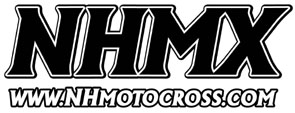 Contact: NHMXschool@yahoo.com or 603-558-9006www.nhmotocross.com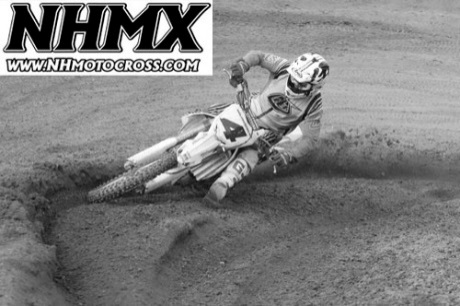               Register NOW before spots filled up   3-Day School June 29,30 July 1, 2020 - $400   3-Day School July 20-22, 2020 - $400   3-Day School August 10-12, 2020 - $400Typical Day8:30 Check-in9:00 am Instruction & practiceNoon to 1:00 - Lunch break1:00 to 3:30 pm – Instruction & practiceOvernight Camping available @ no additional chargeFor internal use:For internal use:For internal use:Deposit paid ____/____/_____Minor:     Yes  or     NoBalance Paid  ____/____/____Confirmation sent____/____/_____Guardian Exception:Guardian Exception: